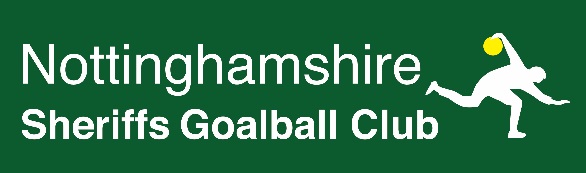 Nottinghamshire Sheriffs Goalball Club Calendar 2017-18DateTimeVenueEvent21/09/171800-2030David Ross Sports VillageClub committee meet & team building23/09/171000-1300Sutton Bonington Sports CentreClub training (12-1300 Intermediates)30/09/17All dayPeterboroughIntermediate competition04/10/171400-1700David Ross Sports VillageUniversity Inclusive Sports Day(Leaders and players required)07/10/171000-1300Sutton Bonington Sports CentreClub training (12-1300 Novice & Juniors)14/10/17All daySheffieldNovice competition21/10/171000-1300Sutton Bonington Sports CentreClub training (12-1300 Intermediates)DateTimeVenueEvent21/10/171300-1700TBCClub social04/11/171000-1300Sutton Bonington Sports CentreClub training (12-1300 Novice & Juniors)18/11/17All dayPeterboroughIntermediate competition02/12/171000-1300Sutton Bonington Sports CentreClub training (12-1300 Intermediates)09/12/171300-1700TBCChristmas Social16/12/171000-1300Sutton Bonington Sports CentreClub training (12-1300 Novice & Juniors)20/01/181000-1300Sutton Bonington Sports CentreClub training (12-1300 Intermediates)27/01/18All dayYorkNovices competition03/02/181000-1300Sutton Bonington Sports CentreClub training (12-1300 Novice & Juniors)08/02/181800-1930David Ross Sports VillageClub committee meetingDateTimeVenueEvent17/02/181000-1300Sutton Bonington Sports CentreClub training (12-1300 Intermediates)03/03/181000-1300Sutton Bonington Sports CentreClub training (12-1300 Novice & Juniors)03/03/181300-1700TBCClub social17/03/18All dayPeterboroughIntermediate competition31/03/181000-1300Sutton Bonington Sports CentreClub training (12-1300 Intermediates)21/04/18All dayManchesterNovices competition12/05/181000-1300Sutton Bonington Sports CentreClub training (12-1300 Novice & Juniors)17/05/181800-1930David Ross Sports VillageClub committee meeting19-20/05/18All daySheffieldIntermediate FinalsDateTimeVenueEvent26/05/181000-1300Sutton Bonington Sports CentreClub training (12-1300 Intermediates)09/06/18All daySheffieldNovice Finals09/06/181000-1300Sutton Bonington Sports CentreClub training09/06/181300-1700TBCClub social13/06/181800-2000David Ross Sports VillageClub AGM23/06/181000-1300Sutton Bonington Sports CentreClub training 30/06-01/07/18All dayHerefordGB Cup (Elite)07/07/18All daySheffieldEnd of Season Tournament